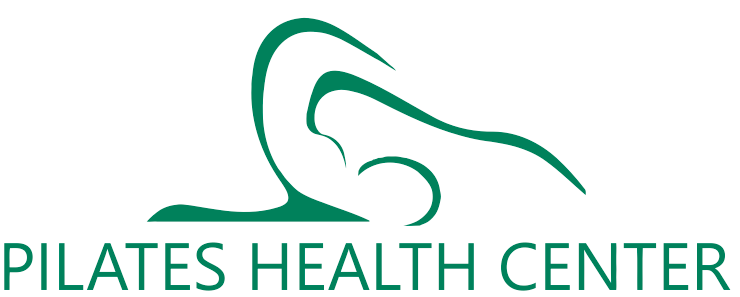 YOGA BASICS WORKSHOPDEC. 5,12,19,26 from 12- 1 p.m.Walking into your first YOGA class can be intimidating. It can feel like everyone is in the club except you.* Learn about yoga basics with expert advice and help to start your practice on the right foot.* You will be guided through the correct way of yogic breathing, proper practice of meditation and fundamental ASANAS or poses.* You will learn the proper use of props, blocks and straps to help you achieve proper alignment.* Yoga practice will enhance your growth, sensitivity and awareness.* Learn the proper way of breathing, feeling and listening to your body, letting go of competition, judgment and expectations.* This workshop is for both beginners and those returning to the practice of yoga.* After attending you will feel confident to walk into your first beginner or all levels class.* Small classes will ensure up close and personal instruction.* Learn from Marina Dietrich who is a 500+ registered yoga teacher (RYT)Sign up as soon as possible as class size is limited, All credit cards, cash and checks accepted.Classes in private studio at bodyzone.Marina DietrichPhone: 305-389-9556 Email: Marina@pilateshealthcenter.com